Fenyvesi Zoltán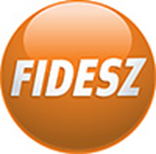 Veszprém megye 3. sz. választókerületénekElnökeTapolca, Kossuth u. 2. 2/27.8300Települési Polgármesterek részéreTisztelt Hölgyem!Tisztelt Uram!Mint ahogy Ön előtt is ismert, 2015-ben több mint másfélmillió bevándorló - egy országnyi ember - lépett be illegálisan Európába, súlyos terheket róva ezzel hazánkra is. Ezt az illegális migrációs folyamatot az Európai Uniónak sajnos nem sikerült megállítania, azóta is zajlik ez a népvándorlás tőlünk délre a magyar határoknál, Horvátországon és Szlovénián keresztül. Az ellenőrizetlen bevándorlás komoly biztonsági kockázatot jelent országunkra és településeinkre egyaránt. Ez nemcsak a terrorizmus nemzetközi és hazai kockázatát növeli, hanem a nemzetközi és hazai települési bűnözést is. Minden kormánynak kötelessége, hogy megvédje az embereket az érintett és kevésbé érintett településeken egyaránt.Magyarország számára első a magyar emberek biztonsága, ezért minden eszközre – a kemény kiállásra is - szükség van, hogy meg tudjuk védeni az ország határait, a magyar embereket, a magyar családokat, mivel a kötelező betelepítési kvóta veszélye nem múlt el. Németország, Ausztria és a Benelux államok kormányai 45 ezer bevándorlót akarnak visszaküldeni Magyarországra. Ezért továbbra is szükség van a kötelező betelepítési kvóta elleni határozott fellépésre, és ehhez nélkülözhetetlen a magyar polgárok, az Ön településén élők támogatása is. Megköszönve annak az 1 millió 800 ezer embernek – az Ön településén élőknek is - aki aláírásukkal kinyilvánították tiltakozásukat, arra kérem Önt és képviselő testületét, hogy határozatban utasítsa el a kötelező betelepítési kvóta hazánkra is vonatkozó alkalmazását. Amennyiben módja van a határozat meghozatalára és közös ügyünk támogatására kérem, jelezzen vissza kollégáim számára – fidesz.tapolca@gmail.com – a határozat meghozatalának jövőben dátumára és tartalmára vonatkozóan. Ha levelem kézhez vételéig határozatukat már meghozták, kérem a határozatot juttassák el hozzánk elektronikusan.2016. február 1.Bízva abban, hogy közös ügyünk mellett tudhatjuk, maradok tisztelettel:Fenyvesi ZoltánVK ElnökPélda a határozati javaslatra:Debrecen Megyei Jogú Város önkormányzata elutasítja a kötelező betelepítési kvótát. A kötelező betelepítési kvóta jogtalan, értelmetlen. Növeli a bűnözés kockázatát és a terrorveszélyt. A kvóta veszélyezteti a kultúránkat és a mindennapjaink biztonságát, vállalhatatlan terheket jelentene a szociális, egészségügyi és oktatási rendszerünkre.Kérjük a kormányt, hogy minden lehetséges eszközzel akadályozza meg az illegális migránsok beáramlását és a kötelező betelepítési kvóta életbe lépését, védje meg Magyarországot és a magyar embereket!